									Moldova State University								        Faculty of Law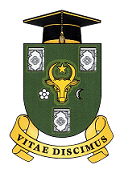 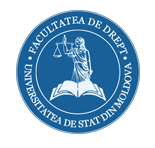 INTERNATIONAL CONFERENCE Recent Developments in Private International Law Chisinau
20-21  October  2016CALL FOR PAPERS The Faculty of Law of Moldova State University will host an international conference “Recent Developments in Private International Law” on Thursday, 20 October, and Friday, 21 October 2016. The Conference will offer participants the opportunity to reflect and discuss on a wide range of recent developments in national laws and practices, EU law and EU case law, comparative law, international uniform law, treaty law that relate to private international law (including the international civil procedure law), as well as in the doctrines, institutions and theories of private international law. The Programme of the Conference will consist of a mix of plenary sessions and parallel sessions. The topics of the sessions will include, inter alia: Theory of Private International Law; Choice of Law and Choice of Law Clauses; Jurisdiction and Forum Clauses; Natural Persons in Private International Law; Legal Persons in Private International Law; Family (Children and Adults); Succession; Contract; Insolvency; Tort; Recognition and Enforcement; Arbitration. The Programme will be finalised after the selection of papers for the Conference, and the final version of the Programme will be posted on the website of the Faculty of Law, http://drept.usm.md/pageview.php?l=en&idc=170&t=/Conferences/About-conference&, well in advance of the Conference.Call for Papers: We now invite prospective speakers to submit abstracts of not more than 500 words (in Word) addressing any aspect of the Conference theme. The abstracts should include the name(s) and affiliation(s) of the author(s). The abstracts should be submitted before Saturday, 10 May 2016. The Organising committee will select the abstracts for oral presentation at the Conference and contact the selected speakers shortly after the deadline. After being selected, participants are expected to submit a full draft paper before 15 September 2016. Full papers will be considered for publication in a special volume to be printed in December 2016 following the peer review by two members of the Organising committee. Please send your abstract and paper to the Conference email (PILconf2016@gmail.com or PILconf2016@usm.md). The Conference will be held at the Faculty of Law (Corpus II), State University of Moldova, 67 Mihail Kogalniceanu Street, MD-2009 Chisinau, Republic of Moldova. The languages at the Conference are Romanian and English (with simultaneous translation RO-EN, EN-RO). The Conference is open to academics, researches, experts and all those who wish to present appropriate communications. The participation of scholars, academics, researches, judges, post-graduate students, representatives of ministries and other governmental agencies participate is free of charge. Attorneys, notaries, advocates, in-house legal consultants and other persons shall pay a registration fee of MDL 2000. The registration fee includes participation, Conference written materials, coffee breaks and lunch. Registration fee may be paid in cash at the Conference registration desk. The participation in the Conference is subject to registration. Please register for the Conference to 17 September 2016. To register, please follow the link.Travelling and accommodation costs shall be borne by the participants. A list of accommodation that you might wish to contact will be sent to you upon request by the Conference organisers.Please send the abstract of your article and the article to Conference email. If you have any questions regarding the Conference or on-line registration, please contact the Organizing committee at the email (PILconf2016@gmail.com or PILconf2016@usm.md) or by phone number +373(0)69115105. We look forward to welcoming you at the Conference! Sincerely, Dean of the Faculty of Law 						Conference Organiser Sergiu Băeșu							Mihai Buruiană University Professor, MSU						Senior Lecturer, MSU